Commonwealth of Massachusetts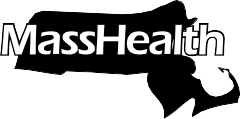 MassHealth Drug Utilization Review ProgramP.O. Box 2586, Worcester, MA 01613-2586Fax: (877) 208-7428 	Phone: (800) 745-7318December 2020 MassHealth Drug ListSummary UpdateMassHealth evaluates the prior-authorization status for drugs on an ongoing basis and updates the MassHealth Drug List accordingly. This Summary Update document identifies changes to the MassHealth Drug List for the rollout effective December 21, 2020 and January 1, 2021.Additional information about these agents may be available within the MassHealth Drug List at www.mass.gov/druglist.AdditionsEffective December 21, 2020, the following newly marketed drugs have been added to the MassHealth Drug List. Airduo Digihaler (fluticasone/salmeterol inhalation powder) – PA Armonair Digihaler (fluticasone propionate inhalation powder) – PA Breztri (budesonide/glycopyrrolate/formoterol) – PADojolvi (triheptanoin) – PADurysta (bimatoprost implant) – PAKynmobi (apomorphine film) – PALuxturna (voretigene neparvovec) CO ^ – PALyumjev (insulin lispro) – PAMonjuvi (tafasitamab-cxix) – PA Ortikos (budesonide extended-release capsule) – PARukobia (fostemsavir) PD – PA Tecartus (brexucabtagene autoleucel) CO ^ – PAVyondys 53 (golodirsen) – PAEffective January 1, 2021, the following newly marketed drugs have been added to the MassHealth Drug List. Givlaari (givosiran) PD – PAEffective for the dates listed below, the following COVID-19 treatment and preventative therapies have been added to the MassHealth Drug List on December 13, 2020.bamlanivimab (COVID EUA – November 10, 2020)casirivimab (COVID EUA – November 21, 2020)imdevimab (COVID EUA – November 21, 2020)Olumiant (baricitinib COVID EUA – November 19, 2020) HPfizer COVID19 Vaccine (COVID EUA – December 11, 2020)Veklury (remdesivir – October 22, 2020) HChange in Prior-Authorization StatusEffective December 21, 2020, the following antiemetic will no longer require prior authorization.Transderm-Scop (scopolamine transdermal patch) BPEffective December 21, 2020, the following antiemetic will no longer require prior authorization within newly established quantity limits.granisetron tablet – PA > 2 tablets/28 daysEffective December 21, 2020, the following antiemetic will require prior authorization when exceeding newly established quantity limits.Emend (fosaprepitant injection) – PA > 2 vials/28 days BPEffective December 21, 2020, the following antiemetic will require prior authorization.Cinvanti (aprepitant injectable emulsion) – PA Effective December 21, 2020, the following glaucoma agent will no longer require prior authorization.Lumigan (bimatoprost 0.01% ophthalmic solution)Effective December 21, 2020, the following Alzheimer’s agents will require no longer prior authorization within quantity limits. Pediatric Behavioral Health Medication Initiative criteria will still apply. For additional information, please see the Pediatric Behavioral Health Medication Initiative documents found at www.mass.gov/druglist.Aricept # (donepezil 23 mg tablet) – PA < 6 years and PA > 1 unit/dayNamzaric (memantine/donepezil extended-release) – PA < 6 years and PA > 1 unit/dayNamenda XR # (memantine extended-release) BP – PA < 6 years and PA > 1 unit/dayEffective December 21, 2020, the following Alzheimer’s agent will no longer require prior authorization within quantity limit. Exelon # (rivastigmine patch) – PA > 1 unit/dayEffective December 21, 2020, the following Alzheimer’s agents will no longer require prior authorization below age limits. Razadyne ER # (galantamine extended-release capsule) – PA > 1 unit/dayrivastigmine capsule – PA > 2 units/dayNew or Revised Therapeutic Tables Table 3 – Gastrointestinal Drugs - Histamine H2 Antagonists, Proton Pump Inhibitors, and Miscellaneous Gastroesophageal Reflux AgentsTable 5 – Immunological AgentsTable 8 – Opioids and Analgesics Table 13 – Lipid-Lowering AgentsTable 14 – Headache TherapyTable 19 – Benign Prostatic Hyperplasia (BPH) AgentsTable 20 – AnticonvulsantsTable 21 – Cystic Fibrosis AgentsTable 23 – Respiratory Agents – InhaledTable 24 – AntipsychoticsTable 26 – Antidiabetic Agents Table 27 – Antiemetics, Appetite Stimulants, and Anabolics Table 28 – Antifungal Agents - TopicalTable 30 – Neuromuscular Blocker AgentsTable 33 – Inflammatory Bowel Disease AgentsTable 38 – Antiretroviral/HIV TherapyTable 40 – Respiratory Agents - OralTable 43 – Pulmonary Arterial Hypertension AgentsTable 45 – Beta Thalassemia, Myelodysplastic Syndrome, and Sickle Cell Disease AgentsTable 48 – Antiparkinsonian AgentsTable 51 – Antiglaucoma Agents - OphthalmicTable 56 – Alzheimer’s AgentsTable 57 – Oncology AgentsTable 59 – Anesthetics - TopicalTable 62 – Anti-Gout AgentsTable 64 – Asthma/Allergy Monoclonal AntibodiesTable 65 – Enzyme Replacement and Substrate Reduction TherapiesTable 72 – Agents Not Otherwise ClassifiedTable 73 – Iron Agents and ChelatorsTable 75 – Chimeric Antigen Receptor (CAR)-T ImmunotherapiesTable 76 – Neuromuscular Agents - Duchenne Muscular Dystrophy and Spinal Muscular AtrophyTable 78 – Diabetes Medical Supplies and Emergency TreatmentsUpdated and New Prior-Authorization Request Forms Antidiabetic Agents Prior Authorization Request Antiemetics Prior Authorization RequestAnticonvulsant Prior Authorization RequestAntipsychotic Prior Authorization Request Antiretroviral Agents Prior Authorization RequestAsthma/Allergy Monoclonal Antibodies Prior Authorization RequestBeta Thalassemia, Myelodysplastic Syndrome, and Sickle Cell Disease Agents Prior Authorization RequestChimeric Antigen Receptor (CAR)-T Immunotherapies Prior Authorization RequestDiabetes Medical Supplies and Emergency Treatments Prior Authorization RequestGlaucoma Agents Prior Authorization Request Headache Therapy (Calcitonin Gene-Related Peptide (CGRP) Inhibitors) Prior Authorization RequestInhaled Respiratory Agents Prior Authorization RequestLipid-Lowering Agents Prior Authorization RequestLuxturna Prior Authorization RequestNeuromuscular Agents Prior Authorization RequestOral Respiratory Agents Prior Authorization RequestProton Pump Inhibitor Prior Authorization Request Topical Anesthetics Prior Authorization RequestUpdated MassHealth Brand Name Preferred Over Generic Drug ListThe MassHealth Brand Name Preferred Over Generic Drug List has been updated to reflect recent changes to the MassHealth Drug List.Effective December 21, 2020, the following agents will be added to the MassHealth Brand Name Preferred Over Generic Drug List. Banzel (rufinamide) BP – PA Emend (fosaprepitant injection) BP – PA > 2 vials/28 daysTirosint (levothyroxine) BPVascepa (icosapent ethyl) BP – PA Effective December 21, 2020, the following agent will be removed from the MassHealth Brand Name Preferred Over Generic Drug List. Tarceva (erlotinib) – PAUpdated MassHealth COVID-19 Pharmacy Program Emergency Response The MassHealth COVID-19 Pharmacy Program Emergency Response document has been updated to reflect recent changes to the MassHealth Drug List. Updated MassHealth Non-Drug Product List Effective January 1, 2021, the following medical supplies will be added to the MassHealth Non-Drug Product List. Dexcom G6 and Freestyle Libre continuous glucose monitors used for the management of diabetes – PA Updated MassHealth Supplemental Rebate/Preferred Drug ListThe MassHealth Supplemental Rebate/Preferred Drug List has been updated to reflect recent changes to the MassHealth Drug List.Effective December 21, 2020, the following antiretroviral agent will be added to the MassHealth Supplemental Rebate/Preferred Drug List. Rukobia (fostemsavir) PD – PA Effective January 1, 2021, the following small interfering RNA agents will be added to the MassHealth Supplemental Rebate/Preferred Drug List. Givlaari (givosiran) PD – PAOnpattro (patisiran) PD – PAUpdated MassHealth ACPP/MCO Uniform Preferred Drug ListThe MassHealth ACPP/MCO Uniform Preferred Drug List has been updated to reflect recent changes to the MassHealth Drug List.MassHealth ACPP/MCO Unified Pharmacy Product ListIn order to provide the most cost effective, sustainable pharmacy benefit, MassHealth has designated MassHealth ACPP/MCO Unified Pharmacy Products within certain therapeutic classes that includes both drug and non-drug pharmacy products.Updated MassHealth Quick Reference Guide The MassHealth Quick Reference Guide has been updated to reflect recent changes to the MassHealth Drug List.Updated and New Pharmacy InitiativesChimeric Antigen Receptor (CAR)-T Immunotherapies Monitoring ProgramGivlaari Monitoring ProgramLuxturna Monitoring ProgramOnpattro Monitoring ProgramUpdated MassHealth Acute Hospital Carve-Out Drugs List The MassHealth Acute Hospital Carve-Out Drugs list has been updated to reflect recent changes to the MassHealth Drug List.Deletions The following drugs have been removed from the MassHealth Drug List because they have been discontinued by the manufacturer. Anzemet (dolasetron injection)Anzemet (dolasetron tablet) – PAEmend (aprepitant 125 mg capsule) – PA > 2 capsules/28 daysNamenda (memantine solution) – PASurmontil (trimipramine) – PA < 6 yearsTofranil (imipramine hydrochloride) – PA < 6 yearsTofranil-PM (imipramine pamoate) – PA Corrections / ClarificationsThe following drug has been added to the MassHealth Drug List. It was omitted in error. This change does not reflect any change in MassHealth policy. Tyblume (levonorgestrel/ethinyl estradiol)The following listings have been clarified. These changes do not reflect any change in MassHealth policy. Abilify # (aripiprazole tablet) – PA < 6 years and PA > 1 unit/dayAciphex # (rabeprazole delayed-release tablet) – PA > 1 unit/dayAirduo Respiclick (fluticasone/salmeterol inhalation powder) – PAApokyn (apomorphine injection)aripiprazole solution – PA < 6 years or ≥ 18 years and PA > 25 mL/dayArmonair Respiclick (fluticasone propionate inhalation powder) – PADexilant (dexlansoprazole) – PA > 1 unit/dayEntocort EC # (budesonide delayed-release capsule)Geodon # (ziprasidone capsule) – PA < 6 years and PA > 2 units/dayLidoderm # (lidocaine 5% patch) – PA > 3 patches/day Nexium # (esomeprazole magnesium capsule) – PA > 1 unit/dayomeprazole 10 mg – PA > 1 unit/dayomeprazole 20 mg – PA > 4 units/dayomeprazole 40 mg – PA > 2 units/dayPrevacid # (lansoprazole capsule) – PA > 1 unit/dayProtonix # (pantoprazole tablet) – PA > 4 units/dayRisperdal # (risperidone 0.25 mg, 0.5 mg, 1 mg, 2 mg, 3 mg tablets) – PA < 6 years and PA > 2 units/dayRisperdal # (risperidone 4 mg tablet) – PA < 6 years and PA > 4 units/dayRisperdal # (risperidone solution) – PA < 6 years and PA > 16 mL/dayRisperdal M-Tab # (risperidone 0.5 mg, 1 mg, 3 mg orally disintegrating tablet) – PA < 6 years and PA > 2 units/dayRisperdal M-Tab # (risperidone 2 mg orally disintegrating tablet) – PA < 6 years and PA > 8 units/daySeroquel # (quetiapine) – PA < 6 years and PA > 3 units/daySeroquel XR # (quetiapine extended-release 150 mg, 200 mg) – PA < 6 years and PA > 1 unit/daySeroquel XR # (quetiapine extended-release 50 mg, 300 mg and 400 mg) – PA < 6 years and PA > 2 units/dayZyprexa # (olanzapine 15 mg tablet) – PA < 6 years and PA > 2 units/dayZyprexa # (olanzapine 2.5 mg, 5 mg, 7.5 mg, 10 mg, 20 mg tablets) – PA < 6 years and PA > 1 unit/dayZyprexa Zydis # (olanzapine 15 mg orally disintegrating tablet) – PA < 6 years and PA > 2 units/dayZyprexa Zydis # (olanzapine 5 mg, 10 mg, 20 mg orally disintegrating tablet) – PA < 6 years and PA > 1 unit/dayAbbreviations, Acronyms, and Symbols# This designates a brand-name drug with FDA “A”-rated generic equivalents. Prior authorization is required for the brand, unless a particular form of that drug (for example, tablet, capsule, or liquid) does not have an FDA “A”-rated generic equivalent. ^ This drug is available through the health care professional who administers the drug. MassHealth does not pay for this drug to be dispensed through a retail pharmacy.PA Prior authorization is required. The prescriber must obtain prior authorization for the drug in order for the provider to receive reimbursement. Note: Prior authorization applies to both the brand-name and the FDA “A”-rated generic equivalent of listed product. BP Brand Preferred over generic equivalents. In general, MassHealth requires a trial of the preferred drug or clinical rationale for prescribing the non-preferred drug generic equivalent.CO Carve-Out. This agent is listed on the Acute Hospital Carve-Out Drugs List and is subject to additional monitoring and billing requirements.H This drug is available only in an inpatient hospital setting. MassHealth does not pay for this drug to be dispensed through the retail pharmacy or physician's office.PD Preferred Drug. In general, MassHealth requires a trial of the preferred drug or clinical rationale for prescribing a non-preferred drug within a therapeutic class.